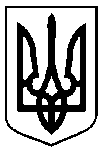 Сумська міська радаУПРАВЛІННЯ АРХІТЕКТУРИ ТА МІСТОБУДУВАННЯвул. Воскресенська, 8А, м. Суми, 40000, тел. (0542) 700-103, e-mail: arh@smr.gov.uaНАКАЗ № 64-ам. Суми									          27.08.2019Відповідно до Тимчасового порядку реалізації експериментального проекту з присвоєння адрес об’єктам будівництва та об’єктам нерухомого майна, затвердженого постановою Кабінету Міністрів України від 27.03.2019   № 367, керуючись пунктом 1.1 Розділу І, підпунктом 2.3.3 пункту 2.3 Розділу ІІ,  підпунктом 3.2.37 пункту 3.2 Розділу ІІІ Положення про управління архітектури та містобудування Сумської міської ради, затвердженого рішенням Сумської міської ради від 27.04.2016 № 662-МР (зі змінами)НАКАЗУЮ:1. Змінити адресу: м. Суми, вул. Харківська, 111, об’єкту нерухомого майна – групі нежитлових приміщень (механічна майстерня, літера З, площею 206,3 кв.м; паперорізка, літера И, площею 66,3 кв.м; будинок складу фарб, літера К, площею 214,4 кв.м; будинок складу, літера Л, площею 48,5 кв.м; механічна майстерня, літера М, площею 18,5 кв.м; кузня, літера Н, площею  54,9 кв.м; згідно з даними технічного паспорту), що знаходиться у власності Товариства з обмеженою відповідальність «Градієнт-М» за результатами поділу, на адресу: м. Суми, вул. Харківська, 111/5.2. Рекомендувати заявнику у встановленому законодавством порядку внести відповідні відомості (зміни) до Державного реєстру речових прав на нерухоме майно.3. Організацію виконання наказу покласти на начальника відділу генерального  плану та архітектурного планування управління архітектури та містобудування Сумської міської ради Фролова О.М.Начальник управління – головний архітектор								А.В. КривцовКругляк 700-106Розіслати: Фролову О.М., Стрижовій А.В., заявникам, до справиПро зміну адреси об’єкту нерухомого майна (групі нежитлових приміщень), що розташований по                        вул. Харківська, 111 в м. Суми